WILEY X® SPONSORED DRIVER COLE CUSTER WINS FORD ECOBOOST 300Rising Star Earns His First NASCAR XFINITY® Series Victory in Overwhelming FashionWiley X®-sponsored NASCAR driver Cole Custer earned his first career NASCAR XFINITY® Series victory, winning the Ford EcoBoost 300 Saturday, November 18 at Homestead-Miami Speedway.  While notching that first win is an important milestone in every driver’s career, Custer’s dominating performance this weekend was literally one for the record books. To say Custer’s victory was overwhelming would be an understatement.  The 19-year-old California native and rising star on the NASCAR scene lead for 182 of the race’s 200 laps, eventually crossing the finish line an astounding 15.405 seconds ahead of second-place driver Sam Hornish.  This was the largest margin of victory in the series this season, as well as the largest ever recorded at this historic 1.5-mile track.  In addition, Custer scored a perfect driver rating of 150.0, the only time a driver has accomplished that feat this year. There was some drama to the day, in that this final race of the season would crown a 2017 XFINITY Series Champion.  However, this action was all playing out ¾ of a lap behind Custer as he and his team savored the sight of the checkered flag waving above.“This may have been Cole’s first NASCAR win — but we’re confident it will be the first of many in a promising career,” said Wiley X Co-Owner and avid racing fan Myles Freeman, Jr.  “A dominating performance like this shows the world what we’ve seen all along — a highly skilled competitor with the dedication and work ethic to become the best at his craft.  We are looking forward to great things from Cole,” Freeman added.  Cole is among a prestigious group of top NASCAR drivers who count on the clear, undistracted vision and Absolute Premium Protection Wiley X sunglasses provide — both on the track and during their everyday lives.  Every adult sunglass style made by Wiley X meets ANSI Z87.1 High Velocity and High Mass Impact Safety Standards, for OSHA-grade eye protection that goes far beyond the harmful rays of the sun. Wiley X is the only premium sunglass brand with this advanced level of vision protection in every adult style it makes — a key reason the company has been a leading provider of protective eyewear to the U.S. military and law enforcement for 30 years.To learn more about the winning performances of Wiley X’s sponsored NASCAR drivers — or the company’s complete line of advanced eyewear products providing men and women with style, comfort and Absolute Premium Protection— visit www.wileyx.com.  Or contact Wiley X at 7800 Patterson Pass Road, Livermore, CA 94550  Telephone: (800) 776-7842. Editor’s Note:  For hi-res images and releases, please visit our online Press Room at www.full-throttlecommunications.com.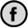 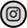 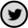 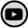 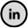 